Монтаж и установка велопарковки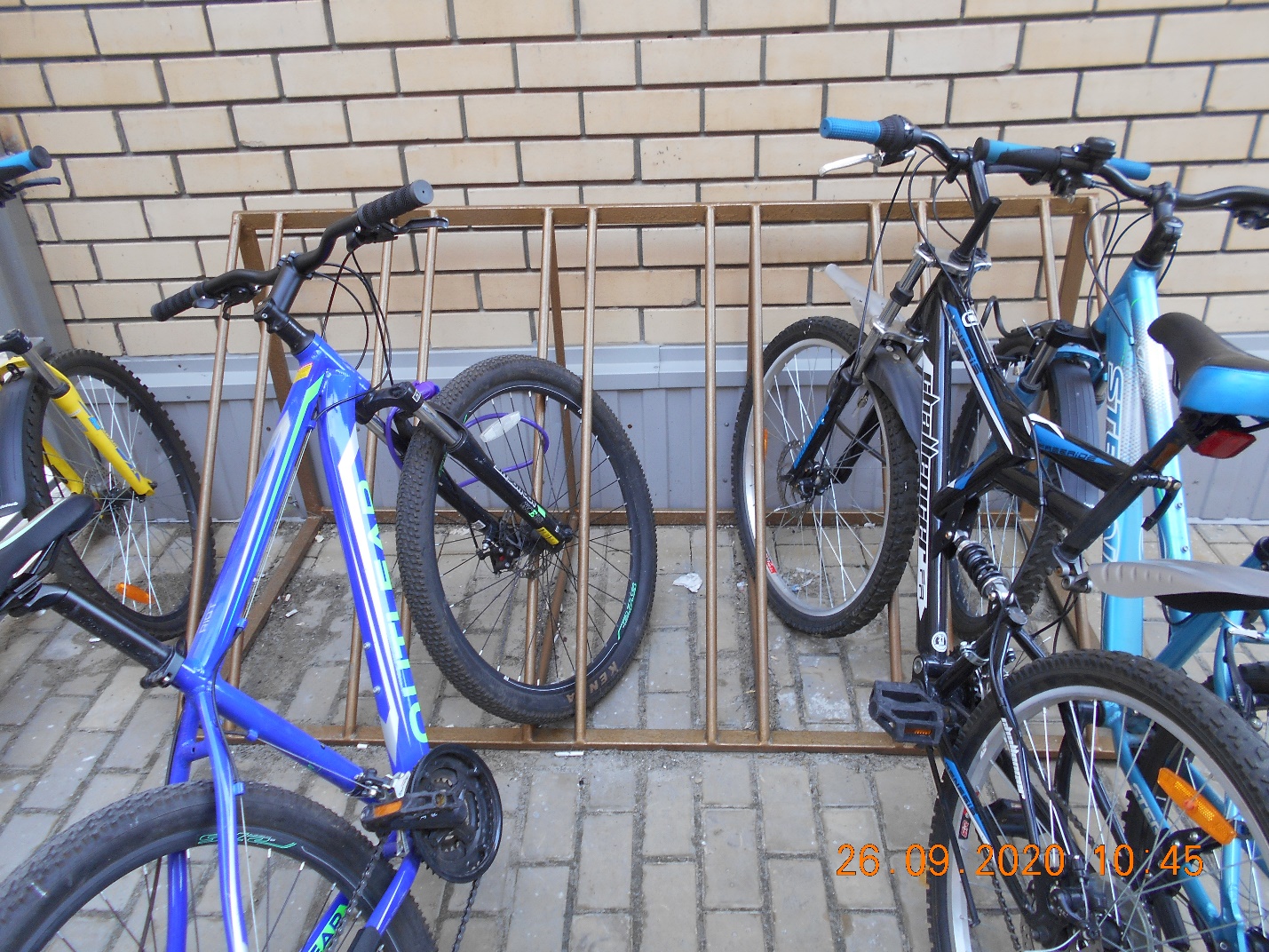 Покраска металлического ограждения и урн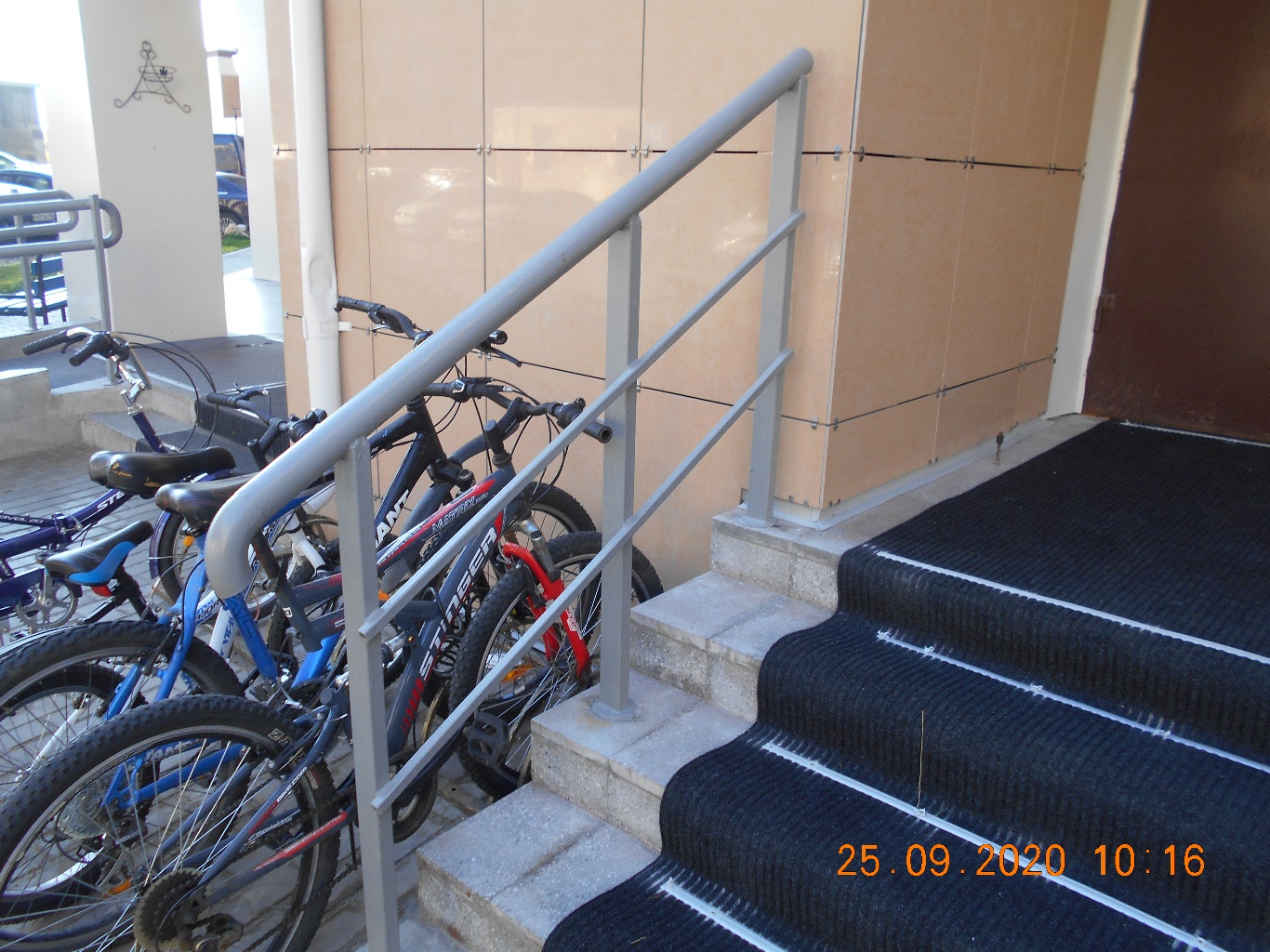 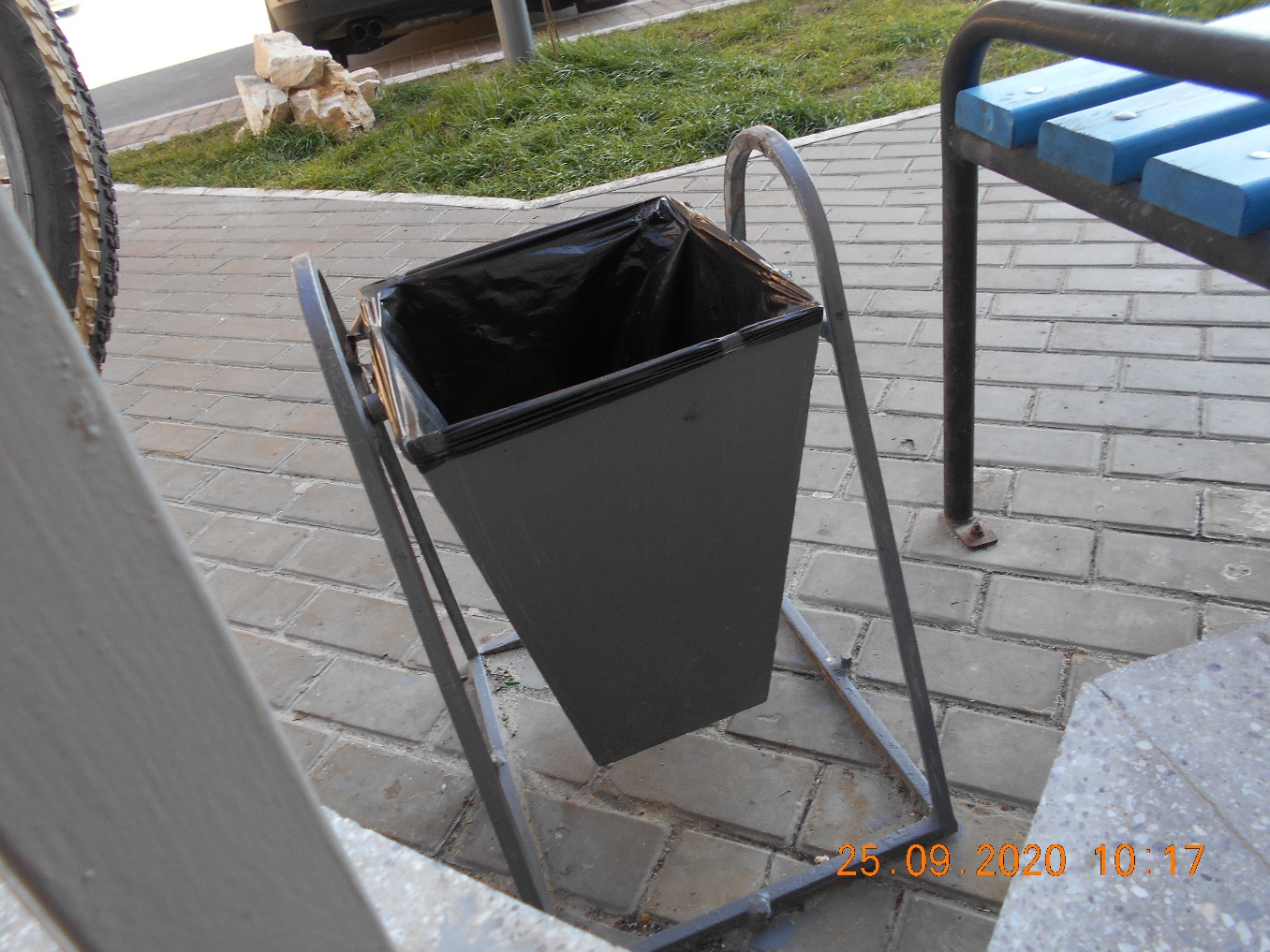 Монтаж ограждающих столбиков, в количестве 15 шт.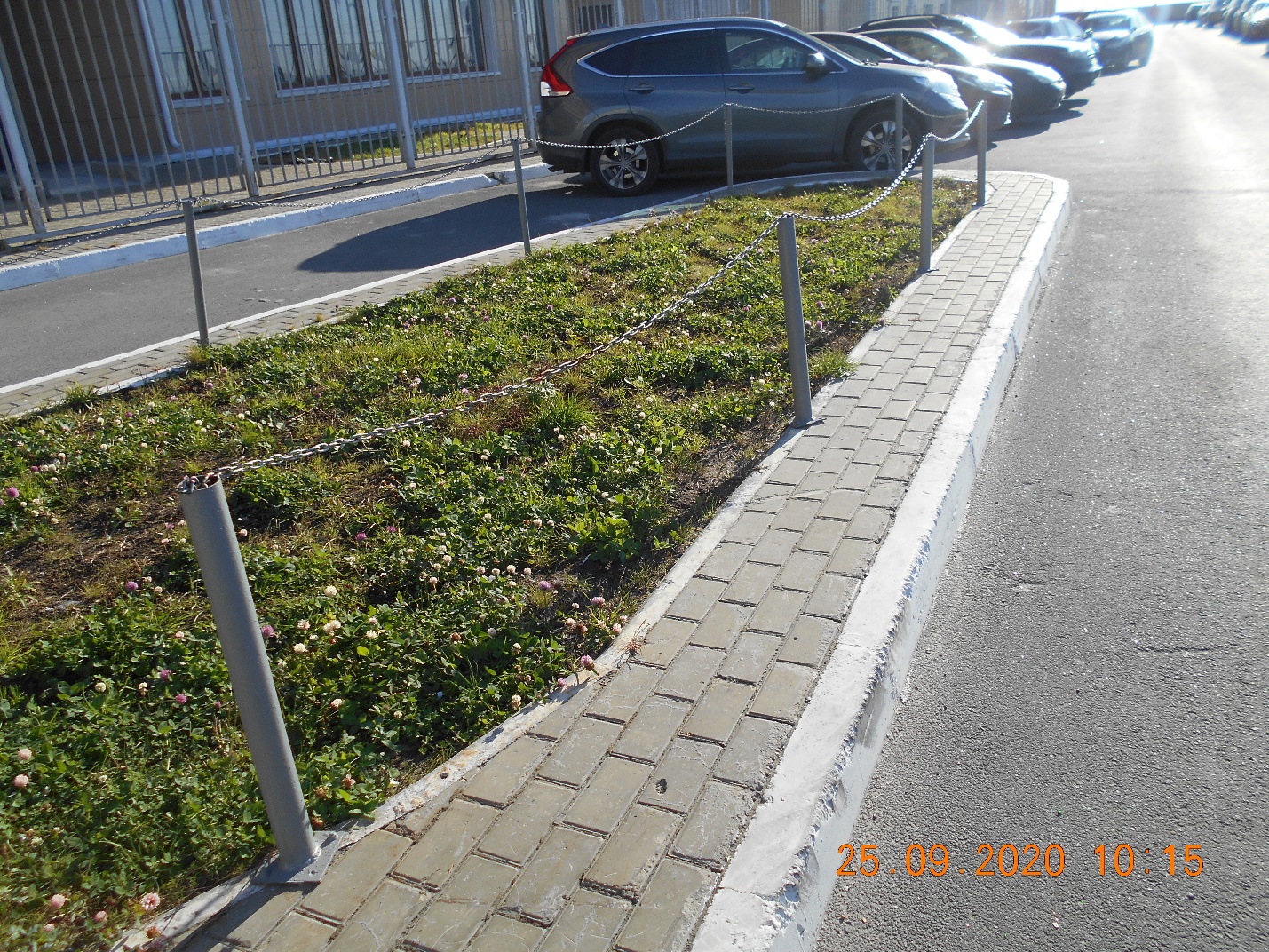 Замена коврового покрытия крыльца входа в подъезд, в количестве 2,4 п.м.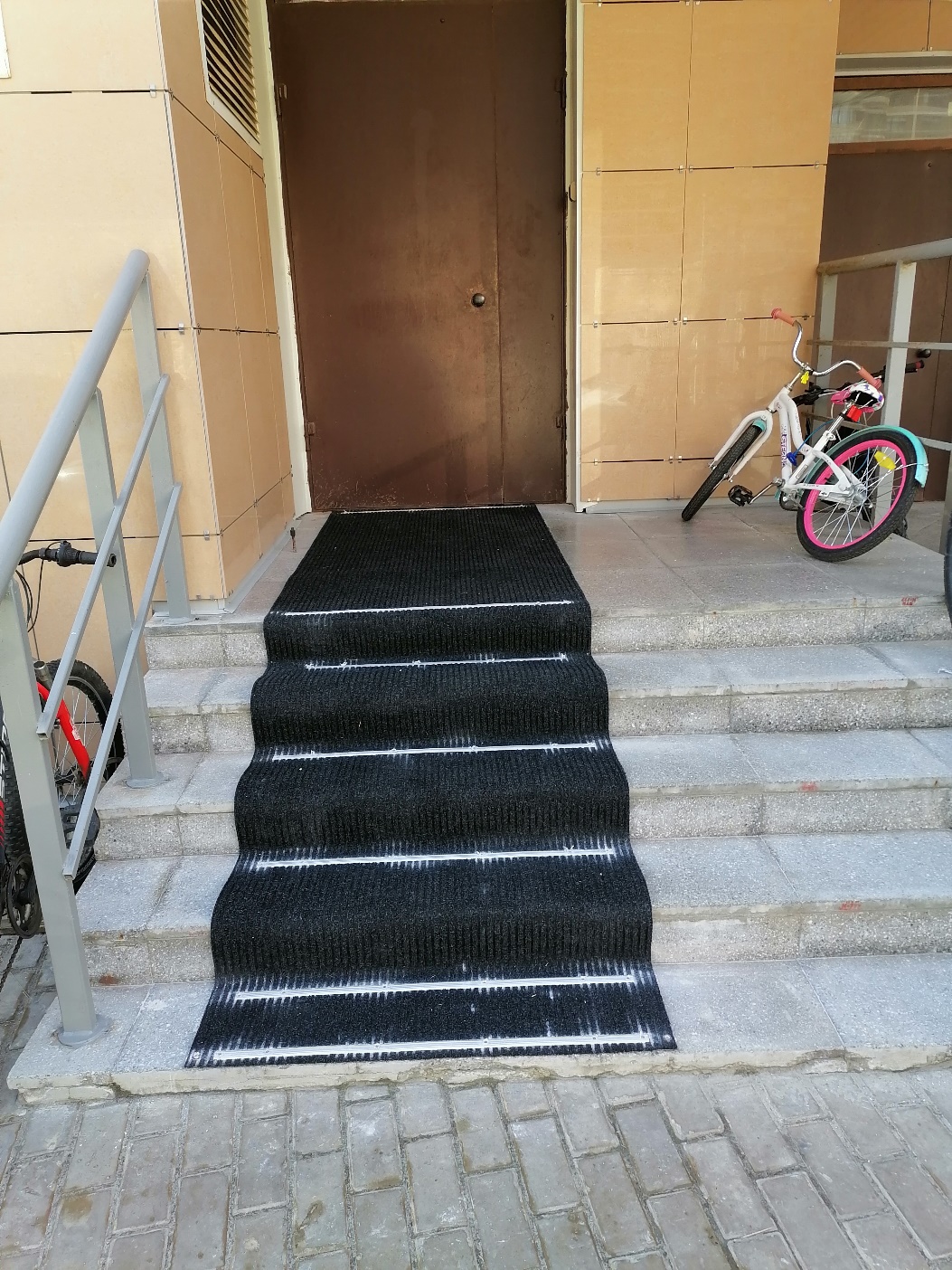 Устройство водоотводных лотков, в количестве 4 шт.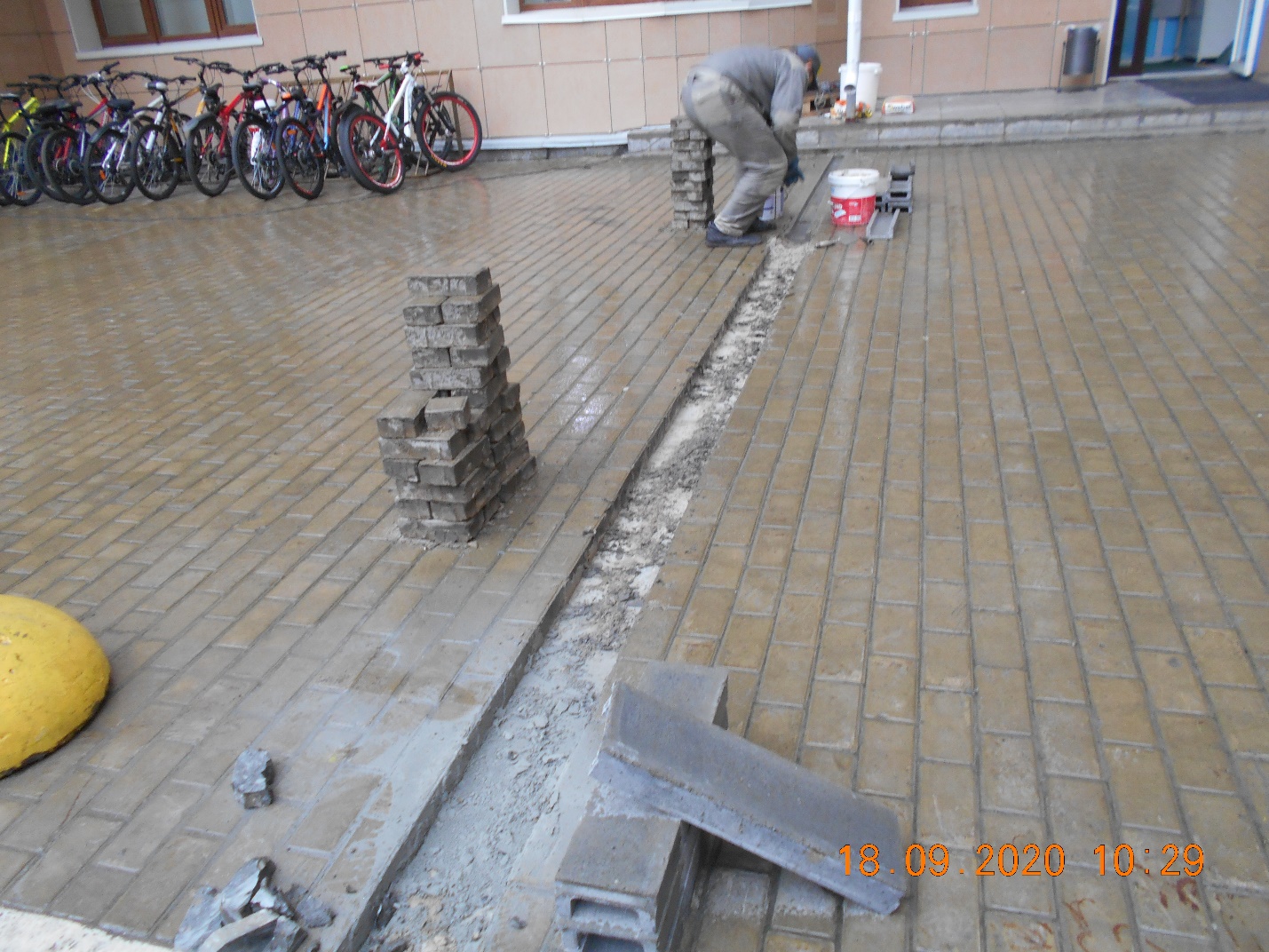 